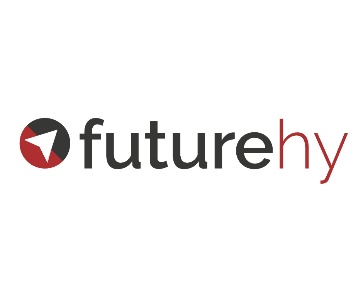 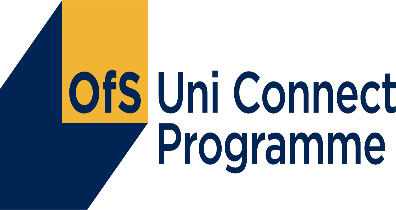 Primary School – Creative Forces Day22 June 2021Activity – create a poster for schools, communities, teachers and friends with top tips for supporting military service children.Resources:  Poster format                    Coloured pens/pencils                    Magazines to cut up for pictures/lettersActivity to be done in pairs or maximum of three pupilsFollowing a brief introduction, groups will create their own posters using the three sections to raise awareness of their lived experiences of being a military service child and what further support they would like from their school and their friends and communities.The children can draw, write, cut and stick and annotate their posters to reflect their experiences, additional support they might want and their hopes for future education, including school, college and university.Please can staff that are working with the children ensure that they have all the resources they need and that any queries or questions raised by children will come through the school staff.There will be a timer visible on screen during the sessions so children know how much time they have left.Student ambassadors will be in the session and will create their own posters during the session which they can share with the group during the last 5 minutes of feedback.During the session the ‘chat’ function will be disabled so please use the Q&A function for all questions and we will respond during the session.